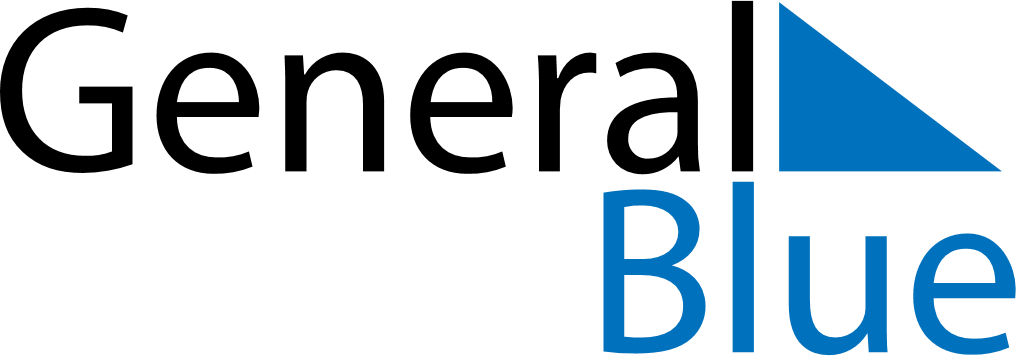 April 2024April 2024April 2024April 2024April 2024April 2024Bodo, Nordland, NorwayBodo, Nordland, NorwayBodo, Nordland, NorwayBodo, Nordland, NorwayBodo, Nordland, NorwayBodo, Nordland, NorwaySunday Monday Tuesday Wednesday Thursday Friday Saturday 1 2 3 4 5 6 Sunrise: 6:12 AM Sunset: 7:59 PM Daylight: 13 hours and 47 minutes. Sunrise: 6:08 AM Sunset: 8:03 PM Daylight: 13 hours and 54 minutes. Sunrise: 6:04 AM Sunset: 8:06 PM Daylight: 14 hours and 2 minutes. Sunrise: 6:00 AM Sunset: 8:10 PM Daylight: 14 hours and 10 minutes. Sunrise: 5:56 AM Sunset: 8:14 PM Daylight: 14 hours and 17 minutes. Sunrise: 5:51 AM Sunset: 8:17 PM Daylight: 14 hours and 25 minutes. 7 8 9 10 11 12 13 Sunrise: 5:47 AM Sunset: 8:21 PM Daylight: 14 hours and 33 minutes. Sunrise: 5:43 AM Sunset: 8:24 PM Daylight: 14 hours and 41 minutes. Sunrise: 5:39 AM Sunset: 8:28 PM Daylight: 14 hours and 48 minutes. Sunrise: 5:35 AM Sunset: 8:31 PM Daylight: 14 hours and 56 minutes. Sunrise: 5:31 AM Sunset: 8:35 PM Daylight: 15 hours and 4 minutes. Sunrise: 5:27 AM Sunset: 8:39 PM Daylight: 15 hours and 12 minutes. Sunrise: 5:22 AM Sunset: 8:42 PM Daylight: 15 hours and 20 minutes. 14 15 16 17 18 19 20 Sunrise: 5:18 AM Sunset: 8:46 PM Daylight: 15 hours and 27 minutes. Sunrise: 5:14 AM Sunset: 8:50 PM Daylight: 15 hours and 35 minutes. Sunrise: 5:10 AM Sunset: 8:54 PM Daylight: 15 hours and 43 minutes. Sunrise: 5:06 AM Sunset: 8:57 PM Daylight: 15 hours and 51 minutes. Sunrise: 5:01 AM Sunset: 9:01 PM Daylight: 15 hours and 59 minutes. Sunrise: 4:57 AM Sunset: 9:05 PM Daylight: 16 hours and 7 minutes. Sunrise: 4:53 AM Sunset: 9:09 PM Daylight: 16 hours and 15 minutes. 21 22 23 24 25 26 27 Sunrise: 4:49 AM Sunset: 9:12 PM Daylight: 16 hours and 23 minutes. Sunrise: 4:44 AM Sunset: 9:16 PM Daylight: 16 hours and 31 minutes. Sunrise: 4:40 AM Sunset: 9:20 PM Daylight: 16 hours and 39 minutes. Sunrise: 4:36 AM Sunset: 9:24 PM Daylight: 16 hours and 48 minutes. Sunrise: 4:32 AM Sunset: 9:28 PM Daylight: 16 hours and 56 minutes. Sunrise: 4:27 AM Sunset: 9:32 PM Daylight: 17 hours and 4 minutes. Sunrise: 4:23 AM Sunset: 9:36 PM Daylight: 17 hours and 12 minutes. 28 29 30 Sunrise: 4:19 AM Sunset: 9:40 PM Daylight: 17 hours and 21 minutes. Sunrise: 4:14 AM Sunset: 9:44 PM Daylight: 17 hours and 29 minutes. Sunrise: 4:10 AM Sunset: 9:48 PM Daylight: 17 hours and 38 minutes. 